EMPLOYMENT OPPORTUNITY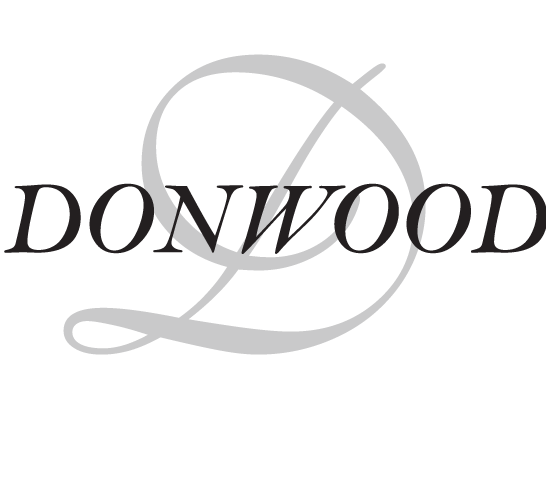 Donwood Manor PCH is looking for an Office Coordinator to serve as the first impression of the organization by providing a warm welcome in person and over the phone. This individual will provide support in various administrative tasks to different areas of the organization. They require a high degree of professionalism, enthusiasm, and attention to detail. In all activities, the Office Coordinator ensures that services are framed by the resident/tenant perspective to reflect Donwood’s mission of caring for seniors with respect, dignity and Christian values.Qualifications:Post-secondary degree or diploma in Business Administration or related field;Previous experience in a healthcare setting in scheduling, administrative roles;Excellent interpersonal, oral, written and presentation skills; Ability to work in a fast-paced environment with frequent interruptionsProficient use of computers including Microsoft Office suite;Graphic design skills and website management an asset;Accuracy, organizational skills and ability to work with minimal supervision;Demonstrated ability to handle fluctuating workload and ability to prioritize;Knowledge and familiarity with the German Mennonite culture and community an asset;Familiarity of long-term care an assetAs a condition of employment, a current Criminal Record Certificate and an Adult Abuse Registry is required within three weeks of hire date.  Applications should be submitted at reception to the attention of Human Resources or emailed to Career@donwoodmanor.orgClosing date: 0900 on Thursday, September 3, 2021August 27, 2021Position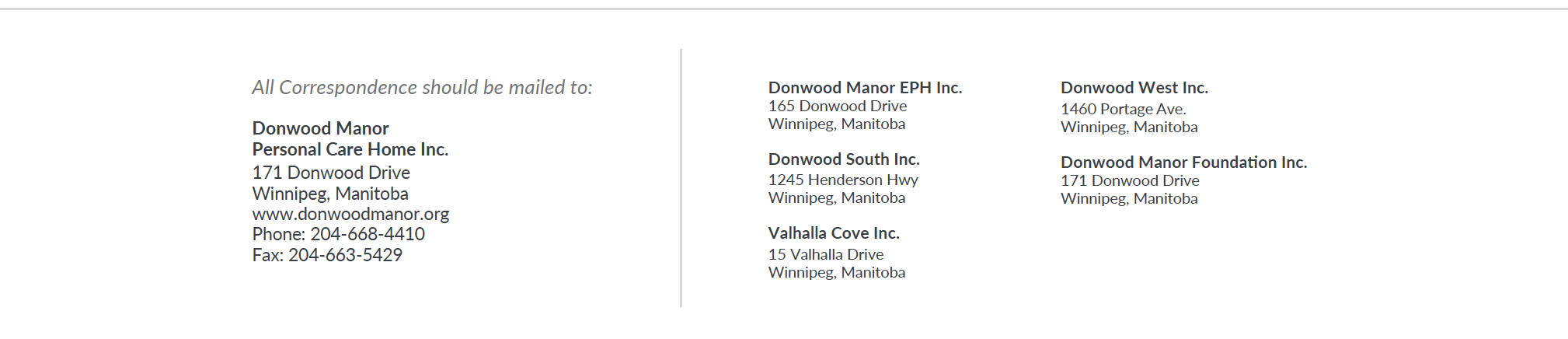 Office CoordinatorPermanent/TermFull time permanent (1.0 EFT)ShiftsMonday to Friday, 7.5 hours per day